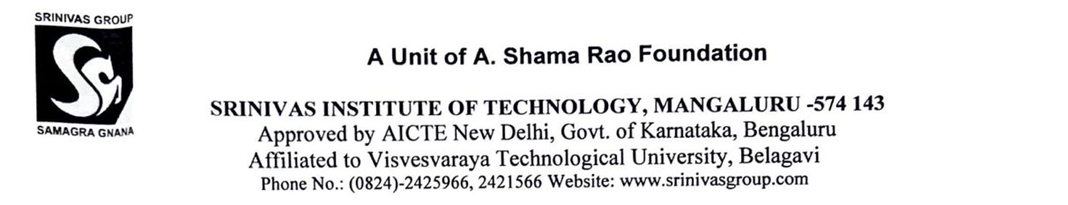 CONSTITUTION OF MINORITY CELL FOR THE ACADEMIC YEAR 2022-202305-12-2022In view of the commencement of the new academic year 2022-2023, constituted a minority cell committee as per the guidelines of UGC/ AICTE. SL.NONAMECOMMITTEE DESIGNATIONDESIGNATION/DEPTDr. Shrinivasa Mayya DChairpersonPrincipal 2.Dr. Ajoy.S.JosephCo-OrdinatorProfessor/MBA 3.Mohammed GowspeerMemberAsst. Prof./MECH4.Clitus Neil D souzaMember Asst. Prof./ECE 5.Sunil Prakash RodriguesMember MARINE6.Ar. Shama Parveen VazidMemberB. ARCH